The University of Illinois Alumni Association’s sponsored alumni clubs have awarded student scholarships for many years. Each spring a scholarship is awarded to a high school senior who resides in or near the metropolitan area of the club providing the award.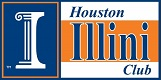 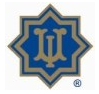 The Houston Illini Club provides its scholarship award funds to the University of Illinois, which credits the scholarship winner’s fall and spring Illinois tuition.  For 2018 we intend to provide $1,000 to a chosen Houston-area high school student on the basis of their academic accomplishments and leadership credentials.  Eligibility to accept the Houston Illini Club’s scholarship requires that:You have been accepted for admission to the freshman class of the University of Illinois at Urbana Champaign (UIUC) beginning in the fall of 2018;You are enrolled for full-time undergraduate study at UIUC during the time that the award is paid in the fall of 2018 and the spring of 2019;You are not a direct dependent of any of the club’s scholarship committee members (listed at http://www.houstonilliniclub.com/article.html?aid=139), nor of any Houston Illini Club Office (listed at: http://www.houstonilliniclub.com/board.html);Your permanent home address is within the greater Houston metropolitan area, as defined by UIUC’s Admissions Department.APPLICATION INSTRUCTIONS: By end of day May 5, 2018 please complete the form found below. Email completed form to scholarships@houstonilliniclub.com. As noted, please additionally e-mail your scanned high school transcript, ACT and/or SAT scores, and request that your high school faculty reference email us a brief (200-word or less) reference letter.Good luck with your academic career at the University of Illinois!Name:  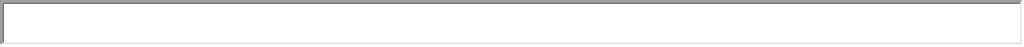 Address:  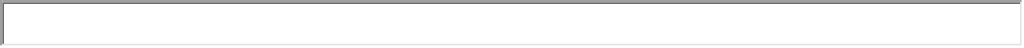 E-mail address:  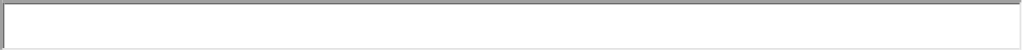 Home Telephone:    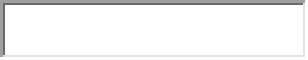 ACADEMIC INFORMATION:High School(s) attended (list all high schools that you have ever attended, listing your final high school first):Name(s) of High School:	Address:High school cumulative grade point average:   (A=  4.0)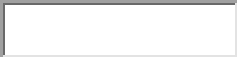 Rank in class:  out of:  (top %)ACT Composite:       SAT Composite:         DOCUMENTATION - By end of day May 5, 2018 please provide copies of all high school transcripts and SAT and/or ACT scores. We require these to be scanned then furnished via e-mail, in PDF format  to scholarships@houstonilliniclub.com, with the student applicant’s name in the subject line.HIGH SCHOOL GUIDANCE / COLLEGE COUNSELOR INFORMATION:Counselor Name		School Phone Number:			E-mail Address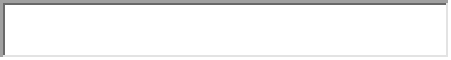 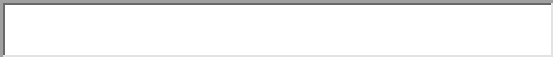 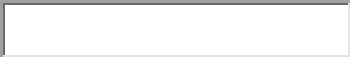 Other scholarships that you currently hold (if applicable):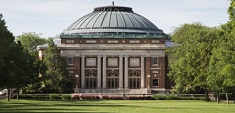 Planned major at the University of Illinois (if known): 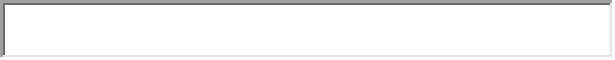 Please share, in a few brief sentences, the reason(s) you chose to apply to the University of Illinois at Urbana-Champaign:
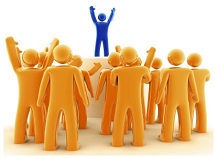 List all significant extra-curricular activities and leadership positions in which you have participated since your freshman year in high school: 
List all honors and awards received since your freshman year in high school:List all recent community-oriented activities during the past two years:If applicable, list all part-time jobs which you may have held in the last two years. Describe the nature of the job responsibilities and the approximate average number of hours per week worked: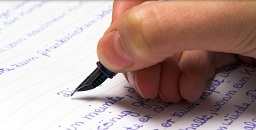 Please tell us what your objectives are in pursuing higher education and how you believe your attendance at the University of Illinois will help you achieve those objectives. You may use the essay that you submitted for admission to the university if you prefer. Otherwise, please limit your essay to 200 words or less. 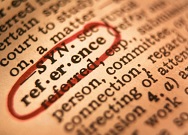 By end of day May 5, 2018 we request that a member of your high school faculty familiar with your work provide us a brief (200 words or less) statement summarizing why they feel you are deserving of the University of Illinois Alumni Club of Houston’s scholarship. Please request that they e-mail same via their school provided email address to scholarships@houstonilliniclub.com, including their name, title and daytime phone.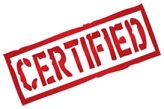 I certify to the best of my knowledge that I am not a direct dependent of any member of the club’s scholarship selection committee, nor club officer. I will notify the club if any of the information which I have submitted becomes inaccurate before the scholarship award is paid. I understand that the accuracy of the above information may be verified by officials of the University and/or the club’s scholarship committee. Should I be selected as the Houston Illini Club’s scholarship recipient I provide permission that my photo may be used by the Club for press releases and promotional purposes - including on the club’s website.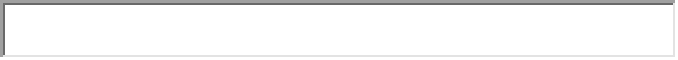 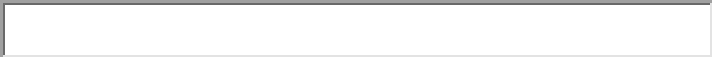 Signature                                                  	DateELECTRONIC MAILING INSTRUCTIONSBy end of day May 5, 2018 we request you:E-mail this completed application to scholarships@houstonilliniclub.com;E-mail to scholarships@houstonilliniclub.com a scanned (JPG or PDF format) copy of your high school transcript, and your SAT and/or ACT scores;Assure that on your behalf your High School faculty reference has e-mailed to scholarships@houstonilliniclub.com a maximum 200 word letter of recommendation.